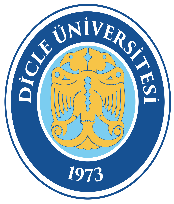 DİCLE ÜNİVERSİTESİİlahiyat FakültesiAra Sınav İş Akış ŞemasıDoküman Kodu: DİCLE ÜNİVERSİTESİİlahiyat FakültesiAra Sınav İş Akış ŞemasıYürürlük Tarihi:DİCLE ÜNİVERSİTESİİlahiyat FakültesiAra Sınav İş Akış ŞemasıRevizyon Tarihi/No: